22/09/2019				Devoir surveillé n°1	- correction			    	             Exercice 1 : Étude d’une étiquette de brique de laitUn étudiant en nutrition souhaite déterminer si le lait contient un plus grand nombre d’ions magnésium ou de molécules de cholestérol, C27H46O. Pour ses calculs, il se base sur le volume d’un verre de lait de 250 mL. 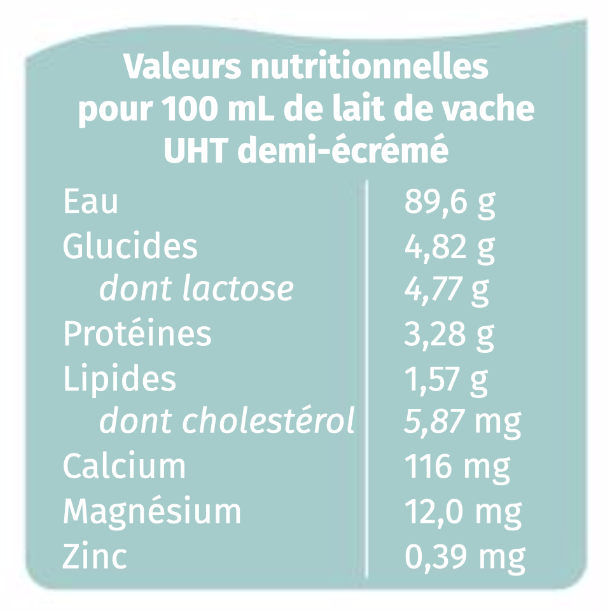 (ANA : 1 pt) Calculer les masses de magnésium et de cholestérol dans un verre de lait. Un verre de lait correspond à 250 mL et les valeurs nutritionnelles sont données pour 100mL. Il suffit donc de multiplier par 2,5 les valeurs nutritionnelles pour avoir la masse correspondante pour un verre :(APP : 1 pt) Calculer les masses molaires de l’ion magnésium et de la molécule de cholestérol. M(Mg) = 24,3 g.mol-1M(C27H46O) = 27M(C) + 46M(H) + M(O) = 27x12,0 + 46x1,0 + 16,0 = 386,0 g.mol-1(APP : 2 pt) En déduire les quantités de matière de ces deux espèces chimiques dans un verre de lait.  		de la même manière, on trouve nchol = 3,80.10-5 mol(COM : 1 pt) Comparer et conclure sur l’espèce chimique la plus abondante.nMg > nchol donc c’est le magnésium qui est plus abondant dans le lait de vache.Données : masses molaires : M(H) = 1,0 g.mol-1 ; M(C) = 12,0 g.mol-1 ; M(O) = 16,0 g.mol-1 ; M(Ca) = 40,1 g.mol-1 ; M(Zn) = 65,4 g.mol-1 ; M(Mg) = 24,3 g.mol-1Exercice 2 : Calculer une concentration en quantité de matièreUne solution est obtenue en dissolvant une quantité de matière n = 0,17 mol de glucose dans de l’eau. Le volume de la solution est Vsolution = 100,0 mL.(APP : 1 pt) Exprimer la concentration en quantité de matière de glucose dans cette solution.(REA : 1 pt) Calculer sa valeur en mol.L-1.Exercice 3 : Lien entre spectre d’absorption et couleurUne solution de vert de malachite est cyan.(RAI : 1 pt) A quelle longueur d’onde devrait-on se placer pour doser cette solution par spectrophotométrie ? Justifier.La solution absorbe au maximum à environ 620 nm. Il faut donc se placer à cette longueur d’onde pour que les mesures soient les plus précises possible.(COM : 2 pt) A partir des données, justifier la couleur de la solution.Nous savons que la couleur d’une solution correspond à la couleur complémentaire (à l’opposé du cercle chromatique) de la couleur absorbée au maximum. 620 nm correspond à la couleur orange/rouge. D’après le cercle chromatique, sa couleur complémentaire est le cyan, cela justifie la couleur de la solution.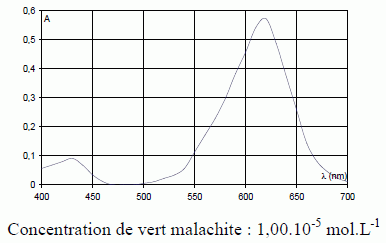 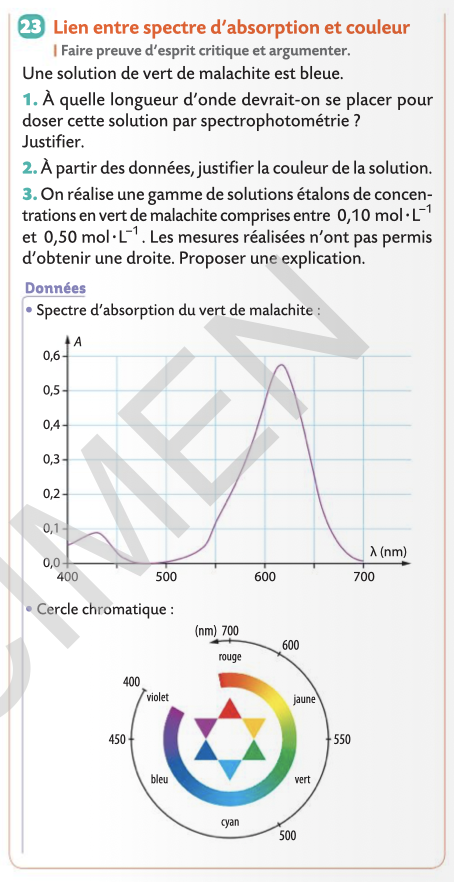 